Pre-testName	: Jerry NicolaClass	: X AP 1Score	: 25 with lower score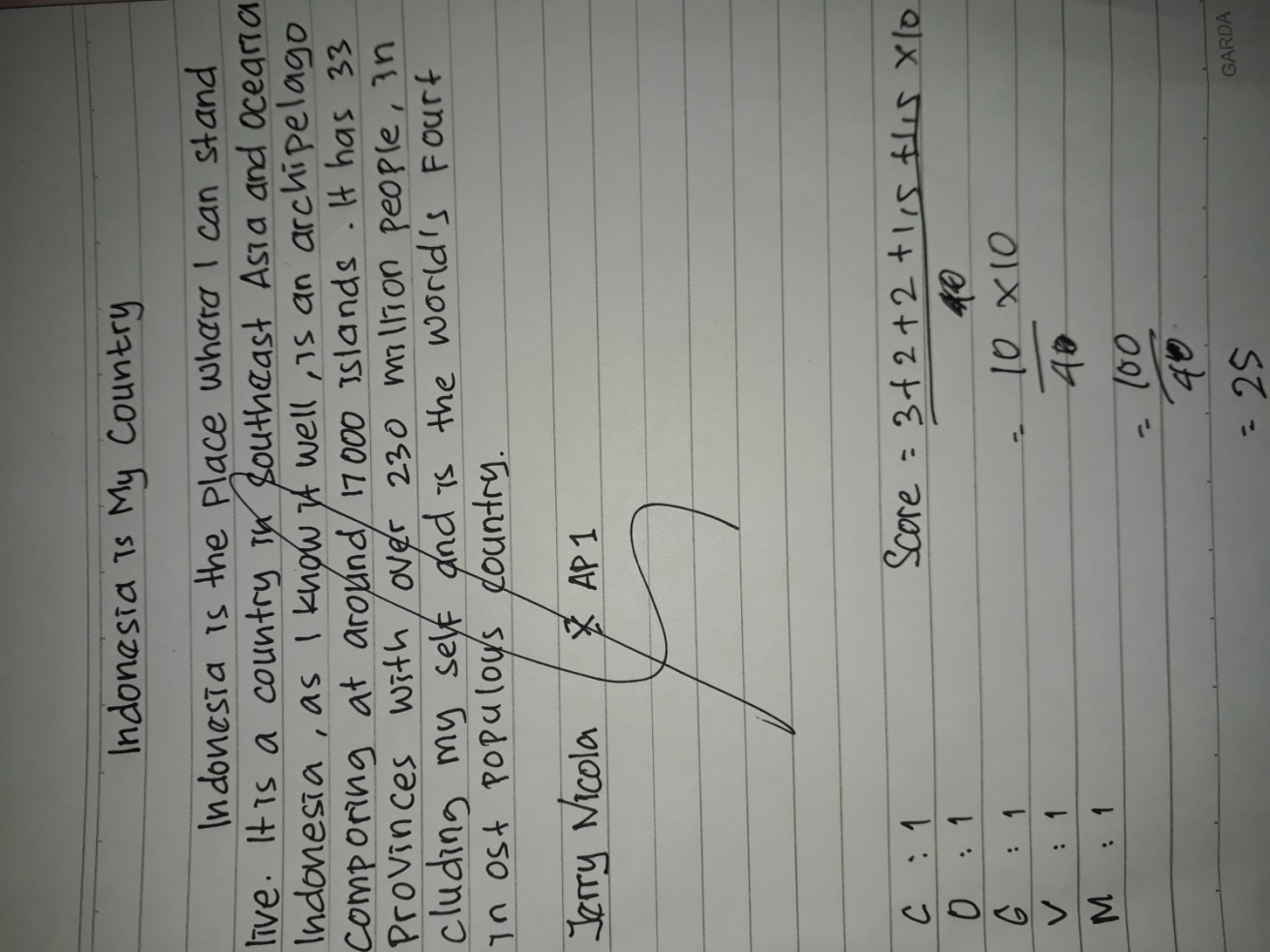 The Score of the writing descriptive text Content	: The topic is not clear and the detailsOrganization 	: Identification is not complete and descriptionsGrammar 	: Frequent grammatical or agreement inaccuraciesVocabulary 	: Very poor knowledge of wordsMechanics	: It is dominated by errors of spelling